	Ребята, в 2019 году состоится Всероссийский конкурс юных чтецов «Живая классика». Предлагаем вам список книг, который поможет с выбором текста для декламации. Взять предложенные книги вы можете в Большеулуйской детской библиотеке.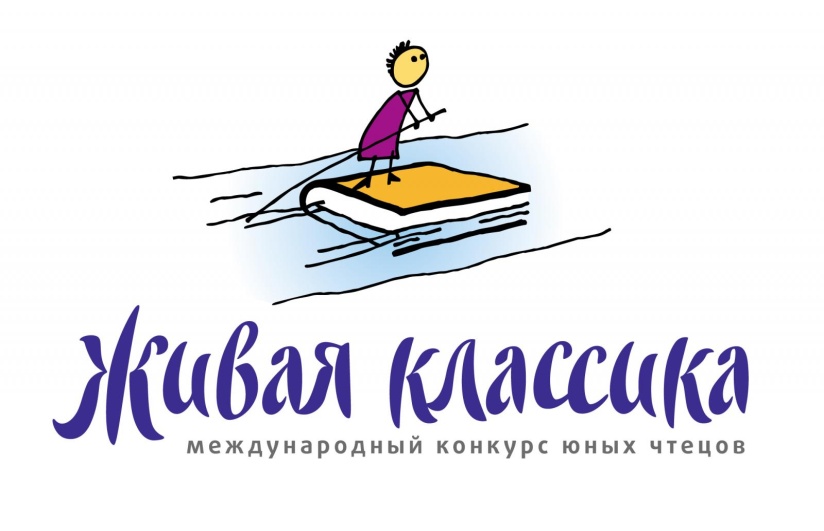 Русская литератураАбрамов С. А.		«СтенаАлексин А. 		«Весёлые повести						 Арифуллина Е. 		«Жил – был такс»Арутюнянц К. 		«Я плюс все»Астафьев В. 		«Деревья растут для всех», «Васюткино озеро»Александрова Г. 	«Домовенок Кузька»Белых Г., Пантелеев Л. «Республика Шкид»Бондарев Ю. 		«Горячий снегБулычёв К. 		«День рождения АлисыБунин И. 			«Косцы Веркин Э. 		«ЧапВоронкова Л. 		«Сын Зевса Габова Е.			 «Двойка» по поведению», «Между небом и морем»Грин А. 			«Бегущая по волнам Губарев  В. 		«Королевство кривых зеркал» Дашевская Н.		 «Вилли» Дегтярёва И. 		«Степной ветер»Достоевский Ф. «	Бесы Доцук Д.			«Невидимый папа» Жвалевский А., Пастернак Е. «Открытый финал» Зощенко М.		 «Не надо врать», «Ёлка», «Находка», «Бабушкин 				подарок»Ильина Е.			 «Четвертая высота» Казакевич Э.		 «Звезда», «Сердце друга» Катаев В. 			«Белеет парус одинокий», «Сын полка»Коваль Ю. 		«Полыньи сказкиКозлов В. 			«Президент каменного островаКрапивин В. 		«Мушкетер и фея», Взрыв каменного штаба», 				«Самолёт по имени Серёжка», «Дети синего фламинго»Крюкова Т.	 «Не выученные уроки», «Потапов, к доске» Куприн А. 	«Молох», «Олеся», «Гранатовый браслет» Лесков Н. 		«Очарованный странник», «Тупейный художник», 				«Человек на 		часах»Носов Н. 			«Приключения Незнайки и его друзей» Паустовский К. 	«Теплый хлеб», «Заячьи лапы», «Мещерская 					сторона» Радищев А. 		«Путешествие из Петербурга в Москву»Распутин В. 		«Нежданно, негаданно» Сотник Ю.		 «Архимед» Вовки Грушина», «Как я был 						самостоятельным», 				«На тебя вся 				надежда …», «Маска»Толстой Л. 		«Кавказский пленник»Тургенев И. 		«Первая любовь», «Вешние воды»Успенский Э. 		«Привидение из Простоквашино»Чарская Л.		 «Некрасивая»Шукшин В. 		«До третьих петухов»Зарубежная литератураБерна П. 		«Лошадь без головы»Верн Ж. 		«20 тысяч лье под водойГрёнтведт Н. Э.  «Привет, это я…», «Привет, это я! Первый поцелуй»Дефо  Д. 		«Жизнь и пиратские приключения славного капитана 	Сингльтона»Линдгрен А.	 «Расмус – бродяга»Парр М. 		«Тоня Глиммердал»Распе Р.	 	«Приключения Барона Мюнхгаузена»Твен Р.		 «Принц и нищий»Тор А. 		«Остров в море»